В целях подготовки к отопительному периоду 2022 – 2023 годов, в соответствии с Федеральными законами от 06.10.2003 № 131-ФЗ «Об общих принципах организации местного самоуправления в Российской Федерации», от 27.07.2010 № 190-ФЗ «О теплоснабжении», Положением об оценке готовности электро- и теплоснабжающих организаций к работе в осенне-зимний период (СО 153-34.08.105-2004), утвержденным министром промышленности и энергетики Российской Федерации 25.08.2004, Правилами оценки готовности к отопительному периоду, утвержденными приказом Министерства энергетики Российской Федерации от 12.03.2013 № 103 (далее – Правила), на основании Устава городаПОСТАНОВЛЯЮ:Утвердить состав комиссии по проверке готовности организаций жилищно-коммунального хозяйства и энергетики города Зеленогорска к отопительному периоду 2022 – 2023 годов (далее – комиссия) согласно приложению № 1 к настоящему постановлению.Утвердить Программу проведения проверки готовности к отопительному периоду 2022 – 2023 годов (далее – Программа проведения проверки) согласно приложению № 2 к настоящему постановлению.Утвердить график проведения проверок готовности теплоснабжающих и теплосетевых организаций, потребителей тепловой энергии к эксплуатации в зимний период 2022 – 2023 годов согласно приложению № 3 к настоящему постановлению.Комиссии провести проверку готовности к отопительному периоду 2022 – 2023 годов в соответствии с Программой проведения проверки.Юридическим лицам независимо от организационно-правовых форм и индивидуальным предпринимателям, осуществляющим деятельность по управлению многоквартирными домами (далее – управляющие организации), товариществам собственников жилья (далее – ТСЖ), товариществам собственников недвижимости (далее – ТСН), жилищным кооперативам или иным специализированным потребительским кооперативам, осуществляющим управление многоквартирными домами, обеспечить:В срок до 01.06.2022 представление в комиссию перечня работ по подготовке многоквартирных домов к эксплуатации в отопительный период 2022 – 2023 годов в соответствии с приложением № 4 к настоящему постановлению.В срок до 01.09.2022 формирование аварийного запаса материалов для объектов жилищного фонда на отопительный период 2022 – 2023 годов.В срок до 01.09.2022 окончание подготовки объектов жилищного фонда к отопительному периоду 2022 – 2023 годов.Управляющим организациям обеспечить привлечение к осуществлению общественного контроля председателей советов многоквартирных домов в целях усиления контроля за качеством работ по подготовке жилищного фонда к отопительному периоду 2022 – 2023 годов.Образовательным, медицинским организациям и организациям культуры и торговли провести подготовку объектов теплопотребления к отопительному периоду в соответствии с перечнем работ согласно приложению № 4 к настоящему постановлению.Потребителям тепловой энергии на территории города Зеленогорска, системы отопления которых подключены к централизованной системе теплоснабжения, обеспечить готовность зданий в соответствии с требованиями пункта 16 Правил.Работы по промывке систем теплопотребления объектов производить в соответствии с инструкцией по проведению гидропневматической промывки и гидравлических испытаний систем теплопотребления, разработанной и утвержденной Единой теплоснабжающей организацией, размещенной на сайте МУП ТС.МКУ «Заказчик» осуществлять ежемесячный сбор, обобщение и предоставление   информации о ходе подготовки объектов жилищного фонда к отопительному периоду 2022 – 2023 годов в министерство промышленности, энергетики и жилищно-коммунального хозяйства Красноярского края, службу строительного надзора и жилищного контроля Красноярского края, Отдел городского хозяйства Администрации ЗАТО г. Зеленогорска.МУП ТС, МУП ЭС, ООО «ТЭК-45»:- в срок до 10.06.2022 представить в комиссию перечень работ по подготовке объектов к эксплуатации в зимний период 2022 – 2023 годов в соответствии с приложением № 5 к настоящему постановлению;- в срок до 15.09.2022 выполнить формирование аварийного запаса материалов для нужд жилищно-коммунального хозяйства города на отопительный период 2022 – 2023 годов. МУП ТС, ООО «ТЭК-45»: - обеспечить устранение замечаний по результатам проверок в сроки, определенные предписаниями Ростехнадзора; - в срок до 01.09.2022 закончить устранение повреждений, выявленных по результатам опрессовок тепловых сетей.  МУП ТС в срок до 25.06.2022 разработать режимную карту работы тепловых сетей на отопительный период 2022 – 2023 годов с предоставлением ее потребителям.Рекомендовать ООО «ТЭК-45» обеспечить создание утвержденного нормативного запаса угля. Настоящее постановление вступает в силу в день, следующий за днем его опубликования в газете «Панорама».Контроль за выполнением настоящего постановления возложить на первого заместителя Главы ЗАТО г. Зеленогорска по жилищно-коммунальному хозяйству, архитектуре и градостроительству.Приложение № 1 к постановлению Администрации ЗАТО г. Зеленогорскаот 	17.05.2022   №   95-п 	 Состав комиссиипо проверке готовности организаций жилищно-коммунального хозяйства 
и энергетики города Зеленогорска к отопительному периоду 2022 – 2023 годовПриложение № 2 к постановлению Администрации ЗАТО г. Зеленогорскаот 	17.05.2022   №   95-п 			Программапроведения проверки готовности к отопительному периоду 
2022 – 2023 годовЛица, подлежащие проверке:- управляющие организации, ТСЖ, ТСН, жилищные кооперативы или иные специализированные потребительские кооперативы, осуществляющие управление многоквартирными домами;- образовательные организации;- организации культуры;- медицинские организации;-торговые организации;- МУП ТС, МУП ЭС, ООО «ТЭК-45».Объекты, подлежащие проверке:- многоквартирные дома;- объекты образования;- объекты культуры;- объекты здравоохранения;- объекты физической культуры и спорта;- объекты торговли.Сроки проведения проверки: с 01.08.2022 по 31.08.2022.Документы, проверяемые в ходе проведения проверки:- документы, подтверждающие осуществление мероприятий, предусмотренных пунктами 12, 13, 14 Положения об оценке готовности электро- и теплоснабжающих организаций к работе в осенне-зимний период 
(СО 153-34.08.105-2004), утвержденного министром промышленности и энергетики Российской Федерации 25.08.2004;- документы, подтверждающие выполнение мероприятий в соответствии с пунктами 13, 16 Правил оценки готовности к отопительному периоду, утвержденных приказом Министерства энергетики Российской Федерации от 12.03.2013 № 103.Приложение № 3 к постановлению Администрации ЗАТО г. Зеленогорска     от 	17.05.2022   №   95-п 	Графикпроведения проверок готовности теплоснабжающих и теплосетевых организаций, потребителей тепловой энергии 
к эксплуатации в зимний период 2022 – 2023 годовПриложение № 4 к постановлению Администрации ЗАТО г. Зеленогорскаот 	17.05.2022   №   95-п 	 Необходимый перечень работ по подготовке многоквартирных домов, образовательных, медицинских организаций, организаций культуры и торговли к эксплуатации к отопительному периоду 2022 – 2023 годовРуководитель       (организации)			(подпись)				Ф.И.О.«	»					 2022		(дата составления перечня)Приложение № 5 к постановлению Администрации ЗАТО г. Зеленогорскаот 	17.05.2022   №   95-п 	Необходимый перечень работпо подготовке ресурсоснабжающих и электросетевых организаций к эксплуатации в зимний период 2022 – 2023 годовРуководитель       (организации)			(подпись)				Ф.И.О.«	»					 2022		(дата составления перечня)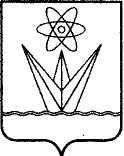 АДМИНИСТРАЦИЯЗАКРЫТОГО АДМИНИСТРАТИВНО – ТЕРРИТОРИАЛЬНОГО ОБРАЗОВАНИЯ  ГОРОДА ЗЕЛЕНОГОРСКА КРАСНОЯРСКОГО КРАЯП О С Т А Н О В Л Е Н И ЕАДМИНИСТРАЦИЯЗАКРЫТОГО АДМИНИСТРАТИВНО – ТЕРРИТОРИАЛЬНОГО ОБРАЗОВАНИЯ  ГОРОДА ЗЕЛЕНОГОРСКА КРАСНОЯРСКОГО КРАЯП О С Т А Н О В Л Е Н И ЕАДМИНИСТРАЦИЯЗАКРЫТОГО АДМИНИСТРАТИВНО – ТЕРРИТОРИАЛЬНОГО ОБРАЗОВАНИЯ  ГОРОДА ЗЕЛЕНОГОРСКА КРАСНОЯРСКОГО КРАЯП О С Т А Н О В Л Е Н И ЕАДМИНИСТРАЦИЯЗАКРЫТОГО АДМИНИСТРАТИВНО – ТЕРРИТОРИАЛЬНОГО ОБРАЗОВАНИЯ  ГОРОДА ЗЕЛЕНОГОРСКА КРАСНОЯРСКОГО КРАЯП О С Т А Н О В Л Е Н И ЕАДМИНИСТРАЦИЯЗАКРЫТОГО АДМИНИСТРАТИВНО – ТЕРРИТОРИАЛЬНОГО ОБРАЗОВАНИЯ  ГОРОДА ЗЕЛЕНОГОРСКА КРАСНОЯРСКОГО КРАЯП О С Т А Н О В Л Е Н И Е17.05.2022г. Зеленогорскг. Зеленогорск№95-пО подготовке к отопительному периоду 2022 – 2023 годовО подготовке к отопительному периоду 2022 – 2023 годовГлава ЗАТО г. Зеленогорска М.В. СперанскийПредседатель комиссии:Председатель комиссии:Камнев С.В.- первый заместитель Главы ЗАТО 
г. Зеленогорска по жилищно-коммунальному хозяйству, архитектуре и градостроительству;заместитель председателя комиссии:заместитель председателя комиссии:Шмелев А.Б.- начальник Отдела городского хозяйства Администрации ЗАТО г. Зеленогорска;члены комиссии:Вычужанина Е.П.- директор Муниципального казённого учреждения «Служба единого заказчика-застройщика»;Тольга В.В.- депутат Совета депутатов ЗАТО 
г. Зеленогорска (по согласованию);Филонов С.П.- представитель единой теплоснабжающей организации, главный инженер Муниципального унитарного предприятия тепловых сетей 
г. Зеленогорска;представитель Енисейского управления Федеральной службы по экологическому, технологическому и атомному надзору (по согласованию).представитель Енисейского управления Федеральной службы по экологическому, технологическому и атомному надзору (по согласованию).№Объекты, подлежащие проведению проверки готовности к отопительному периоду Срок проведения проверкиСрок проведения проверкиОрганизация, осуществляющая эксплуатацию объектаОбъекты теплоснабжающих и теплосетевых организацийОбъекты теплоснабжающих и теплосетевых организацийОбъекты теплоснабжающих и теплосетевых организацийОбъекты теплоснабжающих и теплосетевых организацийОбъекты теплоснабжающих и теплосетевых организаций1.Котельная ООО «ТЭК-45»01.09.2022 – 20.09.202201.09.2022 – 20.09.2022ООО «ТЭК-45»2.Тепловые сети 10.09.2022 – 20.09.202210.09.2022 – 20.09.2022МУП ТСОбъекты потребителей тепловой энергииОбъекты потребителей тепловой энергииОбъекты потребителей тепловой энергииОбъекты потребителей тепловой энергииОбъекты потребителей тепловой энергии1.Жилищный фонд 
г. Зеленогорска 01.08.2022 – 31.08.202201.08.2022 – 31.08.2022МУП ГЖКУ, 
ООО «ЖКУ», 
ООО УК «Зеленый двор», 
ООО УК «ТОиР», 
ООО УК «Флагман»,ТСЖ «Альтернатива»,ТСЖ «КРЕПОСТЬ»,ТСЖ «Альянс»,ТСН «Бастион»,ТСН «Молодежный»ТСН «Победа»ТСН «Маяк»ТСН «Спутник»2.Объекты образования01.08.2022 – 31.08.202201.08.2022 – 31.08.2022Управление образования Администрации ЗАТО 
г. Зеленогорска3.Объекты культуры01.08.2022 – 31.08.202201.08.2022 – 31.08.2022Муниципальное казенное учреждение «Комитет по делам культуры и молодежной политики города Зеленогорска»4.Объекты здравоохранения01.08.2022 – 30.08.202201.08.2022 – 30.08.2022ФГБУ ФСНКЦ ФМБА России КБ № 425.Объекты физической культуры и спорта01.08.2022 – 30.08.202201.08.2022 – 30.08.2022Муниципальное казенное учреждение «Комитет по делам физической культуры и спорта г. Зеленогорска»Объекты торговлиОбъекты торговлиОбъекты торговлиОбъекты торговлиОбъекты торговли6.Магазин «Элита» (ул. Мира, 36а)Магазин «Элита» (ул. Мира, 36а)01.08.2022 – 30.08.2022АО «Тандер»6.Магазин «Магнит» 
(ул. Парковая, д. 64а)Магазин «Магнит» 
(ул. Парковая, д. 64а)01.08.2022 – 30.08.2022АО «Тандер»6.Магазин «Бирюса» (ул. Мира, 6Д)Магазин «Бирюса» (ул. Мира, 6Д)01.08.2022 – 30.08.2022АО «Тандер»6.Магазин «Магнит» (ул. Мира, 6)Магазин «Магнит» (ул. Мира, 6)01.08.2022 – 30.08.2022АО «Тандер»7.Магазин «Радуга» 
(ул. Заводская, 2а)Магазин «Радуга» 
(ул. Заводская, 2а)01.08.2022 – 30.08.2022ООО «Радуга»8.Магазин «Роза» 
(ул. Калинина, 18Б)Магазин «Роза» 
(ул. Калинина, 18Б)01.08.2022 – 30.08.2022ООО «АИС»9.Кафе «Парус» 
(ул. Набережная, 64)Кафе «Парус» 
(ул. Набережная, 64)01.08.2022 – 30.08.2022ООО кафе «Парус»10.Магазин «Дом обуви» 
(ул. Ленина, 14)Магазин «Дом обуви» 
(ул. Ленина, 14)01.08.2022 – 30.08.2022ООО магазин «Дом обуви»11.Магазин «БУМ» 
(ул. Первостроителей, 53)Магазин «БУМ» 
(ул. Первостроителей, 53)01.08.2022 – 30.08.2022ООО «Визит-М»11.Магазин «Все для дома» 
(ул. Бортникова, 50) Магазин «Все для дома» 
(ул. Бортникова, 50) 01.08.2022 – 30.08.2022ООО «Визит-М»11.Магазин «Заря» (ул. Шолохова, 9)Магазин «Заря» (ул. Шолохова, 9)01.08.2022 – 30.08.2022ООО «Визит-М»11.Магазин «Рассвет» 
(ул. Бортникова, 40)Магазин «Рассвет» 
(ул. Бортникова, 40)01.08.2022 – 30.08.2022ООО «Визит-М»11.Магазин «Сибирский» 
(ул. Первостроителей, 54)Магазин «Сибирский» 
(ул. Первостроителей, 54)01.08.2022 – 30.08.2022ООО «Визит-М»11.Магазин «Визит» (ул. Мира, 5)Магазин «Визит» (ул. Мира, 5)01.08.2022 – 30.08.2022ООО «Визит-М»11.Магазин «Родина» (ул. Строителей, 1)Магазин «Родина» (ул. Строителей, 1)01.08.2022 – 30.08.2022ООО «Визит-М»12.Дом быта «Прогресс» 
(ул. Первостроителей, 52)Дом быта «Прогресс» 
(ул. Первостроителей, 52)01.08.2022 – 30.08.2022ООО магазин «Темп»13.Магазин № 28 
(ул. Бортникова, 14)Магазин № 28 
(ул. Бортникова, 14)01.08.2022 – 30.08.2022ООО «ЛесоТехноЛизинг»14.Магазин – дискаунтер «Батон» 
(ул. Первостроителей, 32)Магазин – дискаунтер «Батон» 
(ул. Первостроителей, 32)01.08.2022 – 30.08.2022ООО «Смарт»15.Гипермаркет «Аллея» 
(ул. Песчаная, 2)Гипермаркет «Аллея» 
(ул. Песчаная, 2)01.08.2022 – 30.08.2022АО «АМК-фарма»16.Магазин «Эскадра» 
(ул. Мира, 48а)Магазин «Эскадра» 
(ул. Мира, 48а)01.08.2022 – 30.08.2022ООО «Смена»17.Магазин «Эскадра»
(ул. Парковая, 12)Магазин «Эскадра»
(ул. Парковая, 12)01.08.2022 – 30.08.2022ООО «Техносервис»17.Магазин «Лето» 
(ул. Набережная, 62) Магазин «Лето» 
(ул. Набережная, 62) 01.08.2022 – 30.08.2022ООО «Техносервис»18.Магазин «Репка» 
(ул. Гагарина, 5)Магазин «Репка» 
(ул. Гагарина, 5)01.08.2022 – 30.08.2022ООО «Форт-Нокс»19.Супермаркет «Командор» 
(ул. Советская, 5)Супермаркет «Командор» 
(ул. Советская, 5)01.08.2022 – 30.08.2022ООО «ДМ Трейдинг»20.ТЦ «Манежный» 
(ул. Манежная, 3)ТЦ «Манежный» 
(ул. Манежная, 3)01.08.2022 – 30.08.2022Гарюк Татьяна Владимировна21.Супермаркет 45 
(ул. Набережная, 75а)Супермаркет 45 
(ул. Набережная, 75а)01.08.2022 – 30.08.2022ООО «Скиф»22.Магазин дискаунтер «Хороший» 
(ул. Майское шоссе, 15)Магазин дискаунтер «Хороший» 
(ул. Майское шоссе, 15)01.08.2022 – 30.08.2022ООО ТС «Командор»23.Магазин дискаунтер «Хороший» 
(ул. Ленина, 29)Магазин дискаунтер «Хороший» 
(ул. Ленина, 29)01.08.2022 – 30.08.2022ООО ТС «Командор»24.Магазин «RBT.RU» 
(ул. Комсомольская, 18)Магазин «RBT.RU» 
(ул. Комсомольская, 18)01.08.2022 – 30.08.2022ИП Трусов В.А.25.Торговый дом «Пилон» 
(ул. Майское шоссе, 25А)Торговый дом «Пилон» 
(ул. Майское шоссе, 25А)01.08.2022 – 30.08.2022ООО ТД «Пилон»26.Магазин «Коза-дереза» 
(ул. Строителей, 4А)Магазин «Коза-дереза» 
(ул. Строителей, 4А)01.08.2022 – 30.08.2022ООО «Гигант»27.Магазин «Текстиль» 
(ул. Набережная, 75Г)Магазин «Текстиль» 
(ул. Набережная, 75Г)01.08.2022 – 30.08.2022ИП Жуль О.А.28.Магазин «Оранжерея» 
(ул. Гагарина, 50)Магазин «Оранжерея» 
(ул. Гагарина, 50)01.08.2022 – 30.08.2022МБУ «Комбинат благоустройства»29.Супермаркет «Ромашка»(ул. Комсомольская, 8)Супермаркет «Ромашка»(ул. Комсомольская, 8)01.08.2022 – 30.08.2022ООО «Техносервис»30.ТЦ «Олимп» (ул. Заводская, 9)ТЦ «Олимп» (ул. Заводская, 9)01.08.2022 – 30.08.2022ИП Поднесинская О.В.31.Магазин «Пятерочка» 
(ул. Мира, 18/1)Магазин «Пятерочка» 
(ул. Мира, 18/1)01.08.2022 – 30.08.2022ООО «Копейка-Саров»№ п/пНаименование работДата начала работ Дата окончания работАдрес объектаАдрес объектаАдрес объектаАдрес объекта1.Промывка систем отопления 2.Промывка элеваторных узлов3.Опрессовка систем отопления4.Ремонт и ревизия элеваторных узлов5.Ремонт приборов отопления и перегруппировка радиаторов 6.Ремонт запорной арматуры7.Ремонт и теплоизоляция труб8.Ершение канализации 9.Ревизия задвижек10.Отключение поливочного водопровода11.Ремонт дверных полотен12.Ремонт остекления13.Ремонт слуховых и подвальных окон 14.Утепление швов стеновых панелей15.Ремонт шиферной кровли16.Ремонт мягкой кровли17.Ремонт тамбуров18.Ремонт отмосток19.Ремонт световой электропроводки20.Ремонт силовой электропроводки21.Ремонт вводных устройств22.Ремонт электрощитовых23.Ремонт электродвигателей№ п/пНаименование работДата начала работ Дата окончания работ